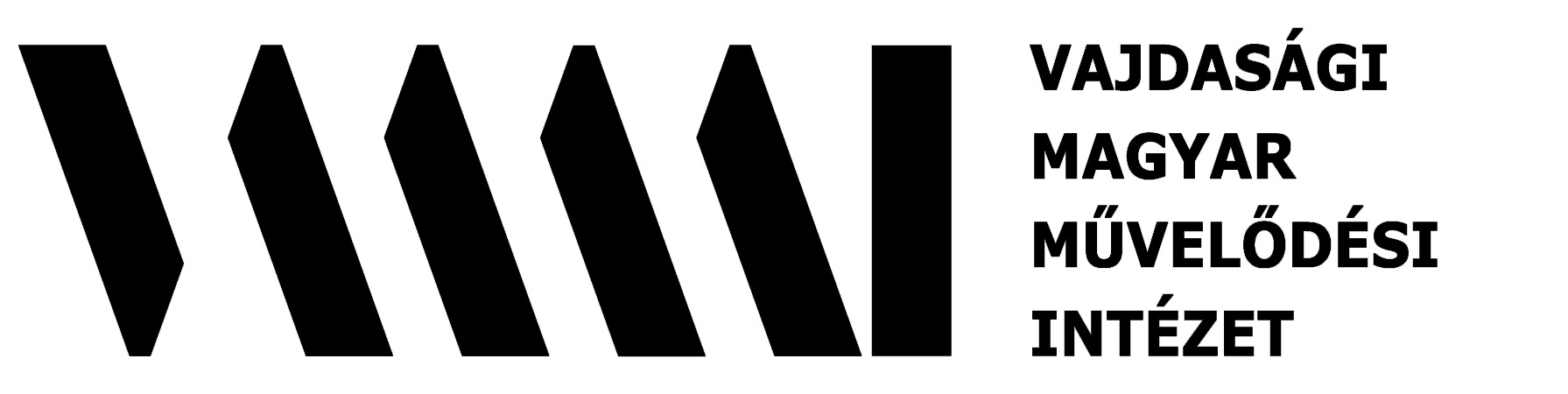 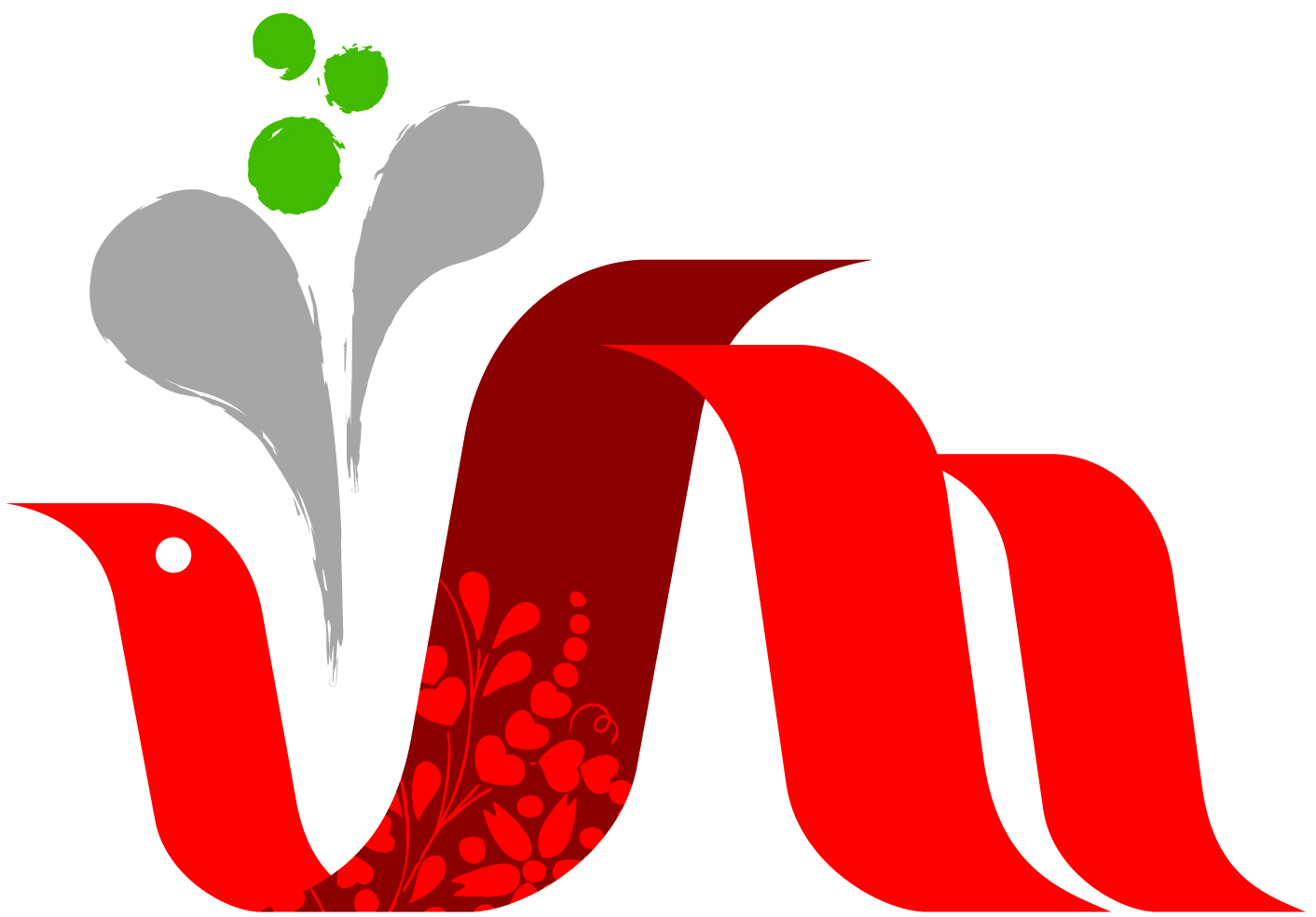 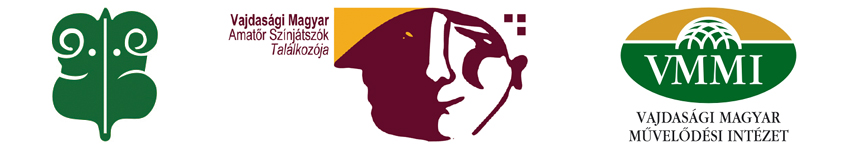 A Vajdasági Magyar Amatőr Színjátszók XXII. TalálkozójaBácsfeketehegy, 2017. március 23–26.,2017. március 30. – április 2.Jelentkezési lapA benevezett darab adataiA csoportra vonatkozó adatokKérjük, március 1-éig küldjön egy fotót a társulatról! Lehet csoportkép, vagy pillanatkép egy próbáról, vagy a most készülő előadás egy fotója.Kérjük, ne felejtse el március 1-éig a Vajdasági Magyar Művelődési Szövetségnek megküldeni a plakát nyomtatott változatát, valamint annak digitális
változatát a lodiandi@gmail.com villámpostacímre!Köszönjük! Találkozunk Bácsfeketehegyen!A színjátszó csoport neveA bemutatásra kerülő darab szerzőjeA darab címeA darab műfaja(kérjük, jelölje X-szel)drámadrámaA darab műfaja(kérjük, jelölje X-szel)vígjátékvígjátékA darab műfaja(kérjük, jelölje X-szel)népszínműnépszínműA darab műfaja(kérjük, jelölje X-szel)egyéb:A darab rendezőjeA rendező munkatársai.Kérjük, a feladatkörrel együtt feltüntetni, pl.: rendezőasszisztens, díszlet-, jelmeztervező, zene, technikai munkatárs, stb.SzereposztásA bemutatásra kerülő darab rövid (kb. 1000 karakter) leírása, ismertetése – a szöveg bekerül a Találkozó programfüzetébeAz előadás hosszapercpercA színpad felállításhoz szükséges időpercpercA leszereléshez, lepakoláshoz szükséges időpercpercAz előadás megtekinthetőségének alsó korhatára (kérjük, jelölje X-szel)nem korhatárosnem korhatárosAz előadás megtekinthetőségének alsó korhatára (kérjük, jelölje X-szel)12 éven aluliaknak nem ajánlott12 éven aluliaknak nem ajánlottAz előadás megtekinthetőségének alsó korhatára (kérjük, jelölje X-szel)16 éven aluliaknak nem ajánlott16 éven aluliaknak nem ajánlottAz előadás megtekinthetőségének alsó korhatára (kérjük, jelölje X-szel)18 éven aluliaknak nem ajánlott18 éven aluliaknak nem ajánlottA Találkozóra érkező csoport összlétszáma (segédszemélyzettel együtt)főfőTechnikai és egyéb, pl. kellékekre vonatkozó igények A szereplés időpontjára vonatkozó igények. Kérjük, jelölje meg a lehetséges játszónapokat (ha több dátum is alkalmas, kérjük jelölje meg mindegyiket):március 24., péntekmárcius 24., péntekA szereplés időpontjára vonatkozó igények. Kérjük, jelölje meg a lehetséges játszónapokat (ha több dátum is alkalmas, kérjük jelölje meg mindegyiket):március 25., szombatmárcius 25., szombatA szereplés időpontjára vonatkozó igények. Kérjük, jelölje meg a lehetséges játszónapokat (ha több dátum is alkalmas, kérjük jelölje meg mindegyiket):március 26., vasárnapmárcius 26., vasárnapA szereplés időpontjára vonatkozó igények. Kérjük, jelölje meg a lehetséges játszónapokat (ha több dátum is alkalmas, kérjük jelölje meg mindegyiket):március 30., csütörtökmárcius 30., csütörtökA szereplés időpontjára vonatkozó igények. Kérjük, jelölje meg a lehetséges játszónapokat (ha több dátum is alkalmas, kérjük jelölje meg mindegyiket):március 31., péntekmárcius 31., péntekA szereplés időpontjára vonatkozó igények. Kérjük, jelölje meg a lehetséges játszónapokat (ha több dátum is alkalmas, kérjük jelölje meg mindegyiket):április 1., szombatáprilis 1., szombatAmennyiben a csoport valamely egyesületen, szervezeten belül működik, kérjük feltüntetni az egyesület nevét.A színjátszó csoport székhelye (helység neve az ország nyelvén és magyarul)A színjátszó csoport levelezési címe (utca, házszám)A színjátszó csoport kapcsolattartójának neveA kapcsolattartó telefonszámaA kapcsolattartó e-mail címeA színjátszó csoport művészeti vezetőjének neveA művészeti vezető telefonszámaA művészeti vezető e-mail címeNéhány mondat a társulatról, annak múltjáról (400-800 karakter). Ez a szöveg kerül a Súgóba.MegjegyzésA mai dátum